certificate of completionthis certificate is presented toNAMEFOR SUCCESSFUL COMPLETION OFModule 2: Loss with Dr. Joseph Crumbley(1) hours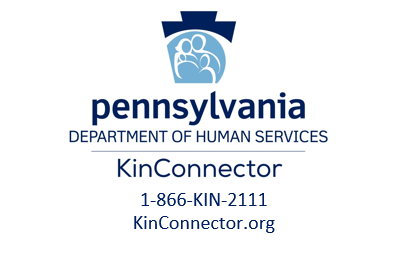 Tia-Maria Smith, PA KinConnector 